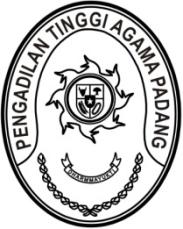 Nomor     	:	W3-A/        /KU.00/X/2021	Oktober 2021Lampiran	:	1 BerkasPerihal	:	Permohonan Persetujuan Revisi Belanja Pegawai 	  Wilayah PTA Padang (Revisi Antar Satker)Yth.Sekretaris MA RI c.q Kepala Biro Keuangan BUA MA-RIAssalamu’alaikum, Wr. Wb.Sehubungan dengan pagu minus Belanja Pegawai di wilayah Pengadilan Tinggi Agama Padang Tahun Anggaran 2021, bersama ini kami ajukan permohonan persetujuan revisi anggaran  dengan rincian sebagai berikut :Jenis Revisi : Pergeseran anggaran dalam hal anggaran tetap dengan tujuan optimalisasi;Program : Dukungan Manajemen dan Pelaksanaan Tugas Teknis Lainnya Mahkamah Agung;Satuan Kerja : 	1.	Pengadilan Tinggi Agama PadangPengadilan Agama Lubuk BasungPengadilan Agama Koto BaruPengadilan Agama Lubuk SikapingPengadilan Agama ManinjauPengadilan Agama Padang Pengadilan Agama Padang PanjangPengadilan Agama Pulau PunjungPengadilan Agama SijunjungPengadilan Agama TaluPengadilan Agama Tanjung PatiKRO		    : 1066.EAA Layanan Perkantoran;Komponen 	    : 1066.EAA.001 Gaji dan TunjanganRevisi anggaran tersebut menyebabkan pergeseran anggaran dalam 1 (satu) kegiatan antar satker.Pergeseran anggaran tersebut dapat dijelaskan dengan matriks semula menjadi sebagai berikut:Demikian kami sampaikan, dengan harapan dapat disetujui. atas perhatiannya kami ucapkan terima kasih .Wassalam,SekretarisIrsyadiProgram/Output/AkunUraianPagu AnggaranPagu AnggaranPagu AnggaranProgram/Output/AkunUraianSemulaMenjadi+/-Program/Output/AkunUraianJumlah (Rp)Jumlah (Rp)Jumlah (Rp)005.01.01Dukungan Manajemen dan Pelaksanaan Tugas Teknis Lainnya Mahkamah AgungDukungan Manajemen dan Pelaksanaan Tugas Teknis Lainnya Mahkamah AgungDukungan Manajemen dan Pelaksanaan Tugas Teknis Lainnya Mahkamah AgungDukungan Manajemen dan Pelaksanaan Tugas Teknis Lainnya Mahkamah Agung1066.994Layanan PerkantoranLayanan PerkantoranLayanan PerkantoranLayanan Perkantoran1066.994.001Gaji dan TunjanganGaji dan TunjanganGaji dan TunjanganGaji dan TunjanganPengadilan Tinggi Agama Padang10.433.190.0009.501.190.000-932.000.000Pengadilan Agama Lubuk Basung2.090.570.0002.100.570.00010.000.000Pengadilan Agama Koto Baru2.410.181.000 2,905,181,000  495,000,000 Pengadilan Agama Lubuk Sikaping1.681.358.0002.026.358.000345.000.000Pengadilan Agama Maninjau2.204.990.0001.926.690.000-278.300.000Pengadilan Agama Padang 10.397.260.00010.482.260.00085.000.000Pengadilan Agama Padang Panjang1.869.533.000 2,039,533,000 170.000.000Pengadilan Agama Pulau Punjung2.118.880.0001.828.880.000- 290.000.000Pengadilan Agama Sijunjung1.485.719.0001,625,719,000140.000.000Pengadilan Agama Talu2.225.980.0002.201.280.000- 24,700,000 Pengadilan Agama Tanjung Pati2,514,068,0002.794.068.000280.000.000Jumlah39.431.729.00039.431.729.0000